Рекомендации родителям первоклассниковПоддержите в ребенке его стремление стать школьником. Ваша искренняя заинтересованность в его школьных делах и заботах, серьезное отношение к его первым достижениям и возможным трудностям помогут первокласснику подтвердить значимость его нового положения.Обсудите с ребенком те правила и нормы, с которыми он встретился в школе. Объясните их необходимость.Ваш ребенок пришел в школу, чтобы учиться, у него может что-то не сразу получаться, это естественно. Ребенок имеет право на ошибку.Составьте вместе с ребенком распорядок дня, следите за его соблюдением. Не пропускайте трудности, возможные у ребенка на начальном этапе овладения учебными навыками. Если у первоклассника, например, есть логопедические проблемы, постарайтесь справиться с ними на первом году обучения.Поддержите ребенка в его желании добиться успеха. В каждой работе обязательно найдите, за что можно его похвалить.Помните, что похвала, эмоциональная и качественная поддержки («Ты выполнил правильно!», «Ты так хорошо справился!») способны заметно повысить интеллектуальные достижения человека.Если Вас что-то беспокоит в поведении ребенка, в его учебных делах, не стесняйтесь обращаться за советом и консультацией к учителю, школьному психологу,  логопеду.С поступлением в школу в жизни вашего ребенка появится человек более авторитетнее, чем вы. Это – учитель. Уважайте мнение ребенка о своем педагоге.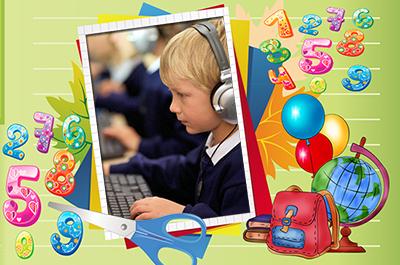 